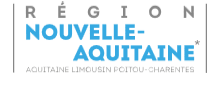   Groupe LR/CPNT								Le 24 octobre 2016 Monsieur le Président, mes chers Collègues,Il faudrait au moins respecter 3 conditions  que nous soumettons au débat et qui sont absentes du dispositif qui est proposé :Que l’organisme évaluateur dispose d’un véritable pouvoirQue l’organisme évaluateur soit indépendantQue sa composition  soit élargie à un plus grand nombre d’experts, de spécialistes reconnus pour leur professionnalismePas de véritable pouvoir La CEPP ne peut pas fixer elle-même son programme d’évaluation, pas plus qu’elle ne peut exercer un vrai pouvoir de contrôle et d’orientation des évaluations qui sont faites en interne dans les services. Nulle part il n’est dit que la CEPP pourrait elle-même conduire ses propres investigations dans les domaines qu’elle aurait pu choisir.Elle est liée aux propositions internes de la Région sous le contrôle du Président de Région.Pas d’indépendance La CEPP devrait être indépendante dans sa composition et dans sa méthode de travail.La  délibération présente la CEPP comme une instance « ouverte », or  ce n’est pas le cas Pour que cette instance soit « ouverte », il faudrait qu’elle soit indépendante de l’exécutif.Sur la méthode de travail, là encore il n’y a aucune indépendance puisqu’elle ne peut exercer que sur propositions des services régionaux, placés sous l’autorité du Président de la Région. Donc, ni pouvoir ni indépendance.Pas assez de pluralisme dans la compositionPour garantir l’efficacité et la crédibilité de l’appréciation à porter sur les politiques publiques, il faut de l’indépendance, de la neutralité et une compétence renforcée.Pour que la CEPP soit indépendante, sa composition devrait  être à minima paritaire :Pour moitié : les représentants de la Région, du CESERPour moitié : des experts extérieurs, universitaires, chercheurs, personnalités qualifiées, etc… Toute commission, au sein de laquelle l’exécutif pilote et contrôle le fonctionnement, ne garantit pas la neutralité de ses rapports d’évaluation.Nous préconisons le recours à des organismes totalement extérieurs à la Région, disposant d’un pouvoir renforcé de collecte des informations, tant auprès des services régionaux que des bénéficiaires.Chiche, Monsieur le Président, élevons- nous ensemble mais rien dans cette délibération ne nous engage dans cette voie.Pas d’indépendance, pas de pouvoir, pas de pluralisme, notre groupe s’ABSTIENDRA sur la création de la CEPP dans la configuration proposée !SEANCE PLENIERELundi 24 octobre 2016Délibération 4 / EDL sur  CEPPCréation de la Commission d’Evaluation des Politiques Publiques